ФЕДЕРАЛЬНОЕ АГЕНТСТВО ЖЕЛЕЗНОДОРОЖНОГО ТРАНСПОРТА Федеральное государственное бюджетное образовательное учреждение высшего профессионального образования«Петербургский государственный университет путей сообщения Императора Александра I»(ФГБОУ ВПО ПГУПС)Кафедра «Прикладная психология»РАБОЧАЯ ПРОГРАММАдисциплины«КУЛЬТУРОЛОГИЯ» (Б1.Б.25)для направления08.03.01  «Строительство» по профилю «Промышленное и гражданское строительство»Форма обучения – очная, очно-заочная, заочная Санкт-Петербург2015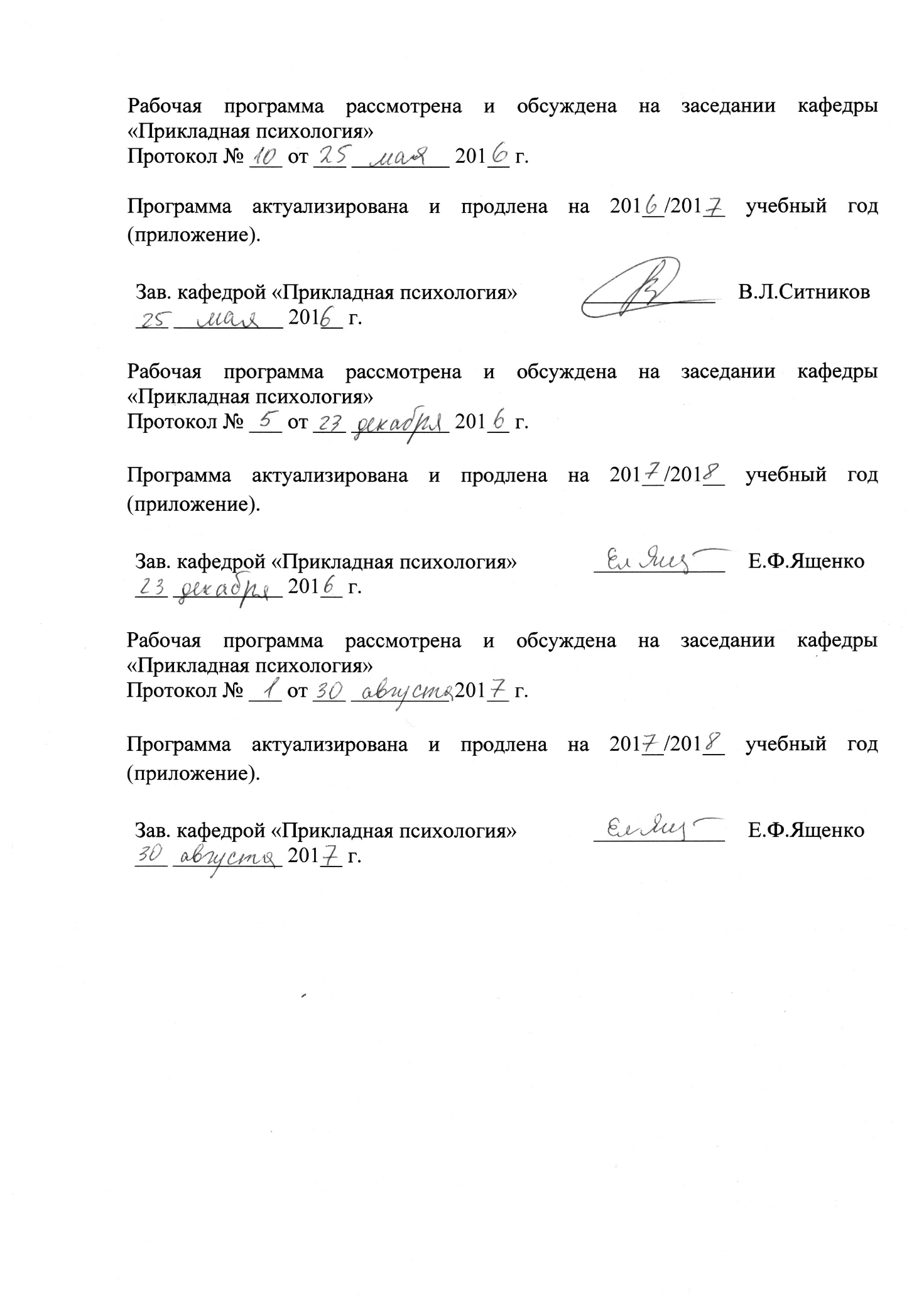 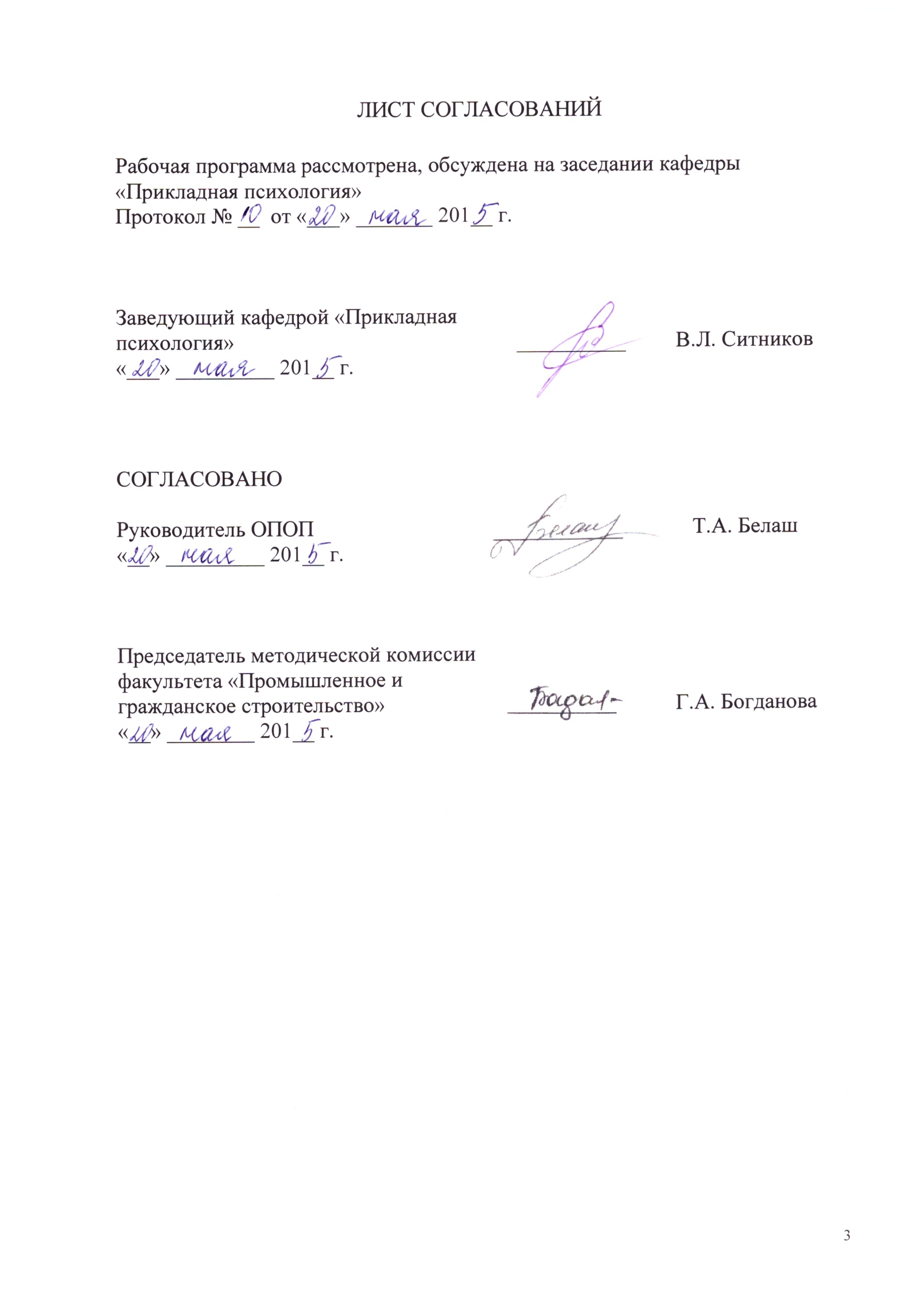 1. Цели и задачи дисциплиныРабочая программа составлена в соответствии с ФГОС ВО, утвержденным «12» марта 2015 г., приказ № 201 для направления 08.03.01 «Строительство» по дисциплине «Культурология».Целью изучения дисциплины «Культурология» является формирование разносторонней толерантной личности, способной к самостоятельному анализу важнейших проблем современной социокультурной ситуации.Для достижения поставленной цели решаются следующие задачи:- формирование у студентов понимания сущности культуры;- расширение культурного кругозора студентов;- выработка навыков самостоятельного анализа;- приобретение студентами знаний, необходимых для понимания особенностей русской культуры, современной цивилизации и социокультурной жизни человечества. 2. Перечень планируемых результатов обучения по дисциплине, соотнесенных с планируемыми результатами освоения основной профессиональной образовательной программыПланируемыми результатами обучения по дисциплине являются: приобретение знаний, умений и навыков.В результате освоения дисциплины обучающийся должен:ЗНАТЬ:- структуру и состав современного культурологического знания; - базовые ценности мировой культуры. УМЕТЬ:- применять методы и средства познания, обучения и самоконтроля для интеллектуального развития, повышения культурного уровня, профессиональной компетенции, сохранения своего здоровья, нравственного и физического самосовершенствования;- опираться на ценности мировой культуры в своем личностном и общекультурном развитии.ВЛАДЕТЬ: - культурой мышления, способностью к восприятию информации, обобщению, анализу, систематизации и прогнозированию.	Процесс изучения дисциплины направлен на формирование следующих общекультурных компетенций (ОК): 	- способности анализировать основные этапы и закономерности исторического развития общества для формирования гражданской позиции (ОК-2);	- способности работать в коллективе, толерантно воспринимать социальные, этнические, конфессиональные и культурные различия (ОК-6);	- способности к самоорганизации и самообразованию (ОК-7).	Процесс изучения дисциплины направлен на формирование следующих общепрофессиональных компетенций (ОПК):	- готовностью к работе в коллективе, способностью осуществлять руководство коллективом, подготавливать документацию для создания системы менеджмента качества производственного подразделения (ОПК-7).	Область профессиональной деятельности обучающихся, освоивших данную дисциплину, приведена в п. 2.1 общей характеристики ОПОП.Объекты профессиональной деятельности обучающихся, освоивших данную дисциплину, приведены в п. 2.2 общей характеристики ОПОП.3. Место дисциплины в структуре основной профессиональной образовательной программыДисциплина «Культурология» (Б1.Б.25) относится к базовой части дисциплин и является обязательной.4. Объем дисциплины и виды учебной работыОчная форма Примечания: «Форма контроля знаний» – зачет (З).Очно-заочная  форма Примечания: «Форма контроля знаний» – зачет (З).Заочная  форма Примечания: «Форма контроля знаний» – зачет (З), контрольная работа (КЛР)5. Содержание и структура дисциплины5.1 Содержание дисциплины5.2 Разделы дисциплины и виды занятийОчная  формаОчно-заочная  формаЗаочная  форма6. Перечень учебно-методического обеспечения для самостоятельнойработы обучающихся по дисциплине7. Фонд оценочных средств для проведения текущего контроля успеваемости и промежуточной аттестации обучающихся по дисциплинеФонд  оценочных  средств   по  дисциплине   является  неотъемлемой частью    рабочей   программы   и   представлен    отдельным    документом, рассмотренным на заседании кафедры и утвержденным заведующим кафедрой.8. Перечень основной и дополнительной учебной литературы, нормативно-правовой документации и других изданий, необходимых для освоения дисциплины8.1  Перечень основной учебной литературы, необходимой для освоения дисциплины:1.   Кармин А. С.     Культурология [Текст] : учебник / А. С. Кармин, Е. С. Новикова. - М. ; СПб. ; Нижний Новгород : Питер, 2004. - 463 с. : ил.8.2  Перечень дополнительной учебной литературы, необходимой для освоения дисциплины:1. Практикум по культурологии [Текст] : учебное пособие / М. В. Иванов [и др.] ; ПГУПС, каф. "Прикладная психология". - Санкт-Петербург : ПГУПС, 2013. - 84 с. : ил.2. Березовская И. П.     Транспорт как явление материальной культуры [Текст] : методическое пособие / И. П. Березовская ; ПГУПС. - Санкт-Петербург : ПГУПС, 2012. - 49 с. : ил.8.3 Перечень нормативно-правовой документации, необходимой для освоения дисциплиныПри освоении данной дисциплины нормативно-правовая документация не используется. Другие издания, необходимые для освоения дисциплиныПри освоении данной дисциплины нормативно-правовая документация не используется9. Перечень ресурсов информационно-телекоммуникационной сети «Интернет», необходимых для освоения дисциплиныЛичный кабинет обучающегося и электронная информационно-образовательная среда. [Электронный ресурс]. – Режим доступа: http://sdo.pgups.ru/ (для доступа к полнотекстовым документам требуется авторизация).Электронно-библиотечная система ЛАНЬ [Электронный ресурс]. Режим доступа:  https://e.lanbook.com — Загл. с экрана.10. Методические указания для обучающихся по освоению дисциплиныПорядок изучения дисциплины следующий:Освоение разделов дисциплины производится в порядке, приведенном в разделе 5 «Содержание и структура дисциплины». Обучающийся должен освоить все разделы дисциплины с помощью учебно-методического обеспечения, приведенного в разделах 6, 8 и 9 рабочей программы. Для формирования компетенций обучающийся должен представить выполненные типовые контрольные задания или иные материалы, необходимые для оценки знаний, умений, навыков, предусмотренные текущим контролем (см. фонд оценочных средств по дисциплине).По итогам текущего контроля по дисциплине, обучающийся должен пройти  промежуточную аттестацию (см. фонд оценочных средств по дисциплине).11. Перечень информационных технологий, используемых при осуществлении образовательного процесса по дисциплине, включая перечень программного обеспечения и информационных справочных системПри осуществлении образовательного процесса по дисциплине «Культурология» используются следующие информационные технологии:технические средства (персональные компьютеры, проектор);методы обучения с использованием информационных технологий (демонстрация мультимедийных материалов);электронная информационно-образовательная среда Петербургского государственного университета путей сообщения Императора Александра I [Электронный ресурс]. – Режим доступа: http://sdo.pgups.ru.Дисциплина обеспечена необходимым комплектом лицензионного программного обеспечения, установленного на технических средствах, размещенных в специальных помещениях и помещениях для самостоятельной работы в соответствии с утвержденными расписаниями учебных занятий, консультаций, текущего контроля и промежуточной аттестации, самостоятельной работы.12. Описание материально-технической базы, необходимой для осуществления образовательного процесса по дисциплинеМатериально-техническая база обеспечивает проведение всех видов учебных занятий, предусмотренных учебным планом по специальности 08.03.01 «Строительство» и соответствует действующим санитарным и противопожарным нормам и правилам.Она содержит специальные помещения -  учебные аудитории для проведения занятий лекционного типа, практических занятий, семинаров, групповых и индивидуальных консультаций, текущего контроля и промежуточной аттестации, а также помещения для самостоятельной работы и помещения для хранения и профилактического обслуживания учебного оборудования. Помещения на семестр учебного года выделяются в соответствии с расписанием занятий.Специальные помещения укомплектованы специализированной мебелью и техническими средствами обучения, служащими для представления учебной информации большой аудитории (мультимедийным проектором, экраном, стандартной доской для работы с маркером). Для проведения занятий лекционного типа предлагаются учебно-наглядные пособия, обеспечивающие тематические  иллюстрации, соответствующие рабочей учебной программе дисциплины.Помещения для самостоятельной работы обучающихся оснащены компьютерной техникой с возможностью подключения к сети «Интернет» и обеспечением доступа в электронную информационно-образовательную среду организации.Вид учебной работыВсего часовСеместрВид учебной работыВсего часов3Контактная работа (по видам учебных занятий)В том числе:лекции (Л)практические занятия (ПЗ)лабораторные работы (ЛР)361818-361818-Самостоятельная работа (СРС) (всего)3636Контроль--Форма контроля знанийЗЗОбщая трудоемкость: час / з.е.72/272/2Вид учебной работыВсего часовСеместрВид учебной работыВсего часов3Контактная работа (по видам учебных занятий)В том числе:лекции (Л)практические занятия (ПЗ)лабораторные работы (ЛР)361818-361818-Самостоятельная работа (СРС) (всего)3636Контроль--Форма контроля знанийЗЗОбщая трудоемкость: час / з.е.72/272/2Вид учебной работыВсего часовКурсВид учебной работыВсего часов2Контактная работа (по видам учебных занятий)В том числе:лекции (Л)практические занятия (ПЗ)лабораторные работы (ЛР)844-844-Самостоятельная работа (СРС) (всего)6060Контроль44Форма контроля знанийЗ, КЛРЗ, КЛРОбщая трудоемкость: час / з.е.72/272/2№ п/пНаименование раздела дисциплиныСодержание разделаРаздел 1. Теоретические понятия культурологииРаздел 1. Теоретические понятия культурологииРаздел 1. Теоретические понятия культурологии1Подходы к понятию «культура». Теории культуры.Культура: слово, понятие, проблема. Происхождение и смысл термина “культура” в науке. Аксиологическая и антропологическая трактовка культуры. Информационно-семиотическое понимание культуры. Функции культуры. Структура и состав современного культурологического знания, методы культурологических исследований. Основные понятия культурологии.2Семиотика культуры.Культурные коды. Типология знаковых систем культуры. Естественные знаки. Функциональные знаки. Конвенциональные (условные) знаки. Вербальные знаковые системы - естественные языки. Функции языка в культуре. Язык и мышление. Язык и общение. Знаковые системы записи. Тексты и их интерпретация.Раздел 2. Типология культурыРаздел 2. Типология культурыРаздел 2. Типология культуры3Культуры и народы.Проблема типологии культуры. Этническая и национальная  культура. Этнокультурные стереотипы. Проблема национального характера. Цивилизация и культура. Метакультуры и цивилизации. Восточные и западные типы культур. Элитарная и массовая культуры. Место и роль России в мировой культуре. Этапы развития и исторические особенности русской культуры. Современная культурная ситуация в России. Традиционные установки русской культуры.Авто- и гетеростереотипы русских. Место русской культуры в мировом культурно-историческом процессе. Санкт-Петербург в истории отечественной и мировой культуры.4Исторические типы культурыПервобытная культура. Античная культура. Культура европейского Средневековья. Культура эпохи Возрождения. Культура Нового времени. Современная культура. Культурная картина мира. Тенденции культурной универсализации в мировом современном процессе.Раздел 3. Строение культурыРаздел 3. Строение культурыРаздел 3. Строение культуры5Духовная культураСтруктура культурного пространства. Когнитивные, ценностные и регулятивные парадигмы культуры. Мифология. Основные черты мифа. Логика мифологического мышления. Причины существования мифов в культуре. Мифы в культуре ХХ века.Религия. Общие черты религии. Роль религии в культуре. Мировые религии: буддизм, христианство, ислам. Религия в современном мире.Искусство. Виды  и функции искусства. Язык искусства. Художественное творчество и художественное восприятие.6Социальная культураНравственная культура. Проблема добра и зла. Социокультурные функции морали. Механизмы моральной мотивации. Типы морали. Парадоксы нравственной культуры. Проблема обоснования этики. Основные принципы современной нравственной культуры.Правовая культура. Право и мораль. Закон и правосознание. Развитие права в России. Функции правовой культуры. Культура законодательства. Правовая культура власти. Правовая культура населения.Политическая культура. Сфера политики и политическая культура. Функции политической культуры. Типы политической культуры. Тоталитарная и демократическая модели. Историческая обусловленность политической культуры. Политическая культура России.7Технологическая культураТехника. Становление и развитие технологической культуры. Мир техники в пространстве культуры. Наука. Наука как отрасль общественного труда. Основные этапы исторического развития науки. Дифференциация и интеграция наук. Типы наук. Социокультурные ориентиры науки. Отношение общества к науке.Инженерия. Специфика инженерной деятельности. Происхождение и развитие инженерной культуры. Культурная «ниша» инженерии. Горизонты инженерной культуры.Раздел 4. Динамика культурыРаздел 4. Динамика культурыРаздел 4. Динамика культуры8Общество и культура.  Механизмы культурной динамики.Общество как социальный организм. Проблема генезиса культуры. Культура как коллективный интеллект. Социальные условия культурной динамики. Творчество как движущая сила культуры. Традиционная и инновационная культура. Ритмика культурных процессов. Динамика идеалов. Структурные сдвиги в культурном пространстве. Взаимодействие культур. Межкультурные контакты. Противоречия межкультурного взаимодействия.№ п/пНаименование раздела дисциплиныЛПЗЛРСРСРаздел 1. Теоретические понятия культурологииРаздел 1. Теоретические понятия культурологииРаздел 1. Теоретические понятия культурологииРаздел 1. Теоретические понятия культурологииРаздел 1. Теоретические понятия культурологииРаздел 1. Теоретические понятия культурологии1Подходы к понятию «культура». Теории культуры.22-22Семиотика культуры.2--4Раздел 2. Типология культурыРаздел 2. Типология культурыРаздел 2. Типология культурыРаздел 2. Типология культурыРаздел 2. Типология культурыРаздел 2. Типология культуры3Культуры и народы.24-24Исторические типы культуры22-4Раздел 3. Строение культурыРаздел 3. Строение культурыРаздел 3. Строение культурыРаздел 3. Строение культурыРаздел 3. Строение культурыРаздел 3. Строение культуры5Духовная культура46-126Социальная культура24-47Технологическая культура2--4Раздел 4. Динамика культурыРаздел 4. Динамика культурыРаздел 4. Динамика культурыРаздел 4. Динамика культурыРаздел 4. Динамика культурыРаздел 4. Динамика культуры8Общество и культура.  Механизмы культурной динамики.2--4Итого1818-36№ п/пНаименование раздела дисциплиныЛПЗЛРСРСРаздел 1. Теоретические понятия культурологииРаздел 1. Теоретические понятия культурологииРаздел 1. Теоретические понятия культурологииРаздел 1. Теоретические понятия культурологииРаздел 1. Теоретические понятия культурологииРаздел 1. Теоретические понятия культурологии1Подходы к понятию «культура». Теории культуры.22-22Семиотика культуры.2--4Раздел 2. Типология культурыРаздел 2. Типология культурыРаздел 2. Типология культурыРаздел 2. Типология культурыРаздел 2. Типология культурыРаздел 2. Типология культуры3Культуры и народы.24-24Исторические типы культуры22-4Раздел 3. Строение культурыРаздел 3. Строение культурыРаздел 3. Строение культурыРаздел 3. Строение культурыРаздел 3. Строение культурыРаздел 3. Строение культуры5Духовная культура46-126Социальная культура24-47Технологическая культура2--4Раздел 4. Динамика культурыРаздел 4. Динамика культурыРаздел 4. Динамика культурыРаздел 4. Динамика культурыРаздел 4. Динамика культурыРаздел 4. Динамика культуры8Общество и культура.  Механизмы культурной динамики.2--4Итого1818-36№ п/пНаименование раздела дисциплиныЛПЗЛРСРСРаздел 1. Теоретические понятия культурологииРаздел 1. Теоретические понятия культурологииРаздел 1. Теоретические понятия культурологииРаздел 1. Теоретические понятия культурологииРаздел 1. Теоретические понятия культурологииРаздел 1. Теоретические понятия культурологии1Подходы к понятию «культура». Теории культуры.2--72Семиотика культуры.2--5Раздел 2. Типология культурыРаздел 2. Типология культурыРаздел 2. Типология культурыРаздел 2. Типология культурыРаздел 2. Типология культурыРаздел 2. Типология культуры3Культуры и народы.---84Исторические типы культуры2--4Раздел 3. Строение культурыРаздел 3. Строение культурыРаздел 3. Строение культурыРаздел 3. Строение культурыРаздел 3. Строение культурыРаздел 3. Строение культуры5Духовная культура-2-166Социальная культура-2-87Технологическая культура---6Раздел 4. Динамика культурыРаздел 4. Динамика культурыРаздел 4. Динамика культурыРаздел 4. Динамика культурыРаздел 4. Динамика культурыРаздел 4. Динамика культуры8Общество и культура.  Механизмы культурной динамики.---6Итого44-60№п/пНаименование разделаПеречень учебно-методическогообеспечения1Подходы к понятию «культура». Теории культуры. 1. Кармин А. С.     Культурология [Текст] : учебник / А. С. Кармин, Е. С. Новикова. - М. ; СПб. ; Нижний Новгород : Питер, 2004. - 463 с. : ил.2. Практикум по культурологии [Текст] : учебное пособие / М. В. Иванов [и др.] ; ПГУПС, каф. "Прикладная психология". - Санкт-Петербург : ПГУПС, 2013. - 84 с. : ил.3. Березовская И. П.     Транспорт как явление материальной культуры [Текст] : методическое пособие / И. П. Березовская ; ПГУПС. - Санкт-Петербург : ПГУПС, 2012. - 49 с. : ил.2Семиотика культуры. 1. Кармин А. С.     Культурология [Текст] : учебник / А. С. Кармин, Е. С. Новикова. - М. ; СПб. ; Нижний Новгород : Питер, 2004. - 463 с. : ил.2. Практикум по культурологии [Текст] : учебное пособие / М. В. Иванов [и др.] ; ПГУПС, каф. "Прикладная психология". - Санкт-Петербург : ПГУПС, 2013. - 84 с. : ил.3. Березовская И. П.     Транспорт как явление материальной культуры [Текст] : методическое пособие / И. П. Березовская ; ПГУПС. - Санкт-Петербург : ПГУПС, 2012. - 49 с. : ил.3Культуры и народы. 1. Кармин А. С.     Культурология [Текст] : учебник / А. С. Кармин, Е. С. Новикова. - М. ; СПб. ; Нижний Новгород : Питер, 2004. - 463 с. : ил.2. Практикум по культурологии [Текст] : учебное пособие / М. В. Иванов [и др.] ; ПГУПС, каф. "Прикладная психология". - Санкт-Петербург : ПГУПС, 2013. - 84 с. : ил.3. Березовская И. П.     Транспорт как явление материальной культуры [Текст] : методическое пособие / И. П. Березовская ; ПГУПС. - Санкт-Петербург : ПГУПС, 2012. - 49 с. : ил.4Исторические типы культуры 1. Кармин А. С.     Культурология [Текст] : учебник / А. С. Кармин, Е. С. Новикова. - М. ; СПб. ; Нижний Новгород : Питер, 2004. - 463 с. : ил.2. Практикум по культурологии [Текст] : учебное пособие / М. В. Иванов [и др.] ; ПГУПС, каф. "Прикладная психология". - Санкт-Петербург : ПГУПС, 2013. - 84 с. : ил.3. Березовская И. П.     Транспорт как явление материальной культуры [Текст] : методическое пособие / И. П. Березовская ; ПГУПС. - Санкт-Петербург : ПГУПС, 2012. - 49 с. : ил.5Духовная культура 1. Кармин А. С.     Культурология [Текст] : учебник / А. С. Кармин, Е. С. Новикова. - М. ; СПб. ; Нижний Новгород : Питер, 2004. - 463 с. : ил.2. Практикум по культурологии [Текст] : учебное пособие / М. В. Иванов [и др.] ; ПГУПС, каф. "Прикладная психология". - Санкт-Петербург : ПГУПС, 2013. - 84 с. : ил.3. Березовская И. П.     Транспорт как явление материальной культуры [Текст] : методическое пособие / И. П. Березовская ; ПГУПС. - Санкт-Петербург : ПГУПС, 2012. - 49 с. : ил.6Социальная культура 1. Кармин А. С.     Культурология [Текст] : учебник / А. С. Кармин, Е. С. Новикова. - М. ; СПб. ; Нижний Новгород : Питер, 2004. - 463 с. : ил.2. Практикум по культурологии [Текст] : учебное пособие / М. В. Иванов [и др.] ; ПГУПС, каф. "Прикладная психология". - Санкт-Петербург : ПГУПС, 2013. - 84 с. : ил.3. Березовская И. П.     Транспорт как явление материальной культуры [Текст] : методическое пособие / И. П. Березовская ; ПГУПС. - Санкт-Петербург : ПГУПС, 2012. - 49 с. : ил.7Технологическая культура 1. Кармин А. С.     Культурология [Текст] : учебник / А. С. Кармин, Е. С. Новикова. - М. ; СПб. ; Нижний Новгород : Питер, 2004. - 463 с. : ил.2. Практикум по культурологии [Текст] : учебное пособие / М. В. Иванов [и др.] ; ПГУПС, каф. "Прикладная психология". - Санкт-Петербург : ПГУПС, 2013. - 84 с. : ил.3. Березовская И. П.     Транспорт как явление материальной культуры [Текст] : методическое пособие / И. П. Березовская ; ПГУПС. - Санкт-Петербург : ПГУПС, 2012. - 49 с. : ил.8Общество и культура.  Механизмы культурной динамики. 1. Кармин А. С.     Культурология [Текст] : учебник / А. С. Кармин, Е. С. Новикова. - М. ; СПб. ; Нижний Новгород : Питер, 2004. - 463 с. : ил.2. Практикум по культурологии [Текст] : учебное пособие / М. В. Иванов [и др.] ; ПГУПС, каф. "Прикладная психология". - Санкт-Петербург : ПГУПС, 2013. - 84 с. : ил.3. Березовская И. П.     Транспорт как явление материальной культуры [Текст] : методическое пособие / И. П. Березовская ; ПГУПС. - Санкт-Петербург : ПГУПС, 2012. - 49 с. : ил.Разработчик программы, доцент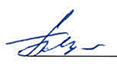 И. П. Березовская«20» мая 2015 г.